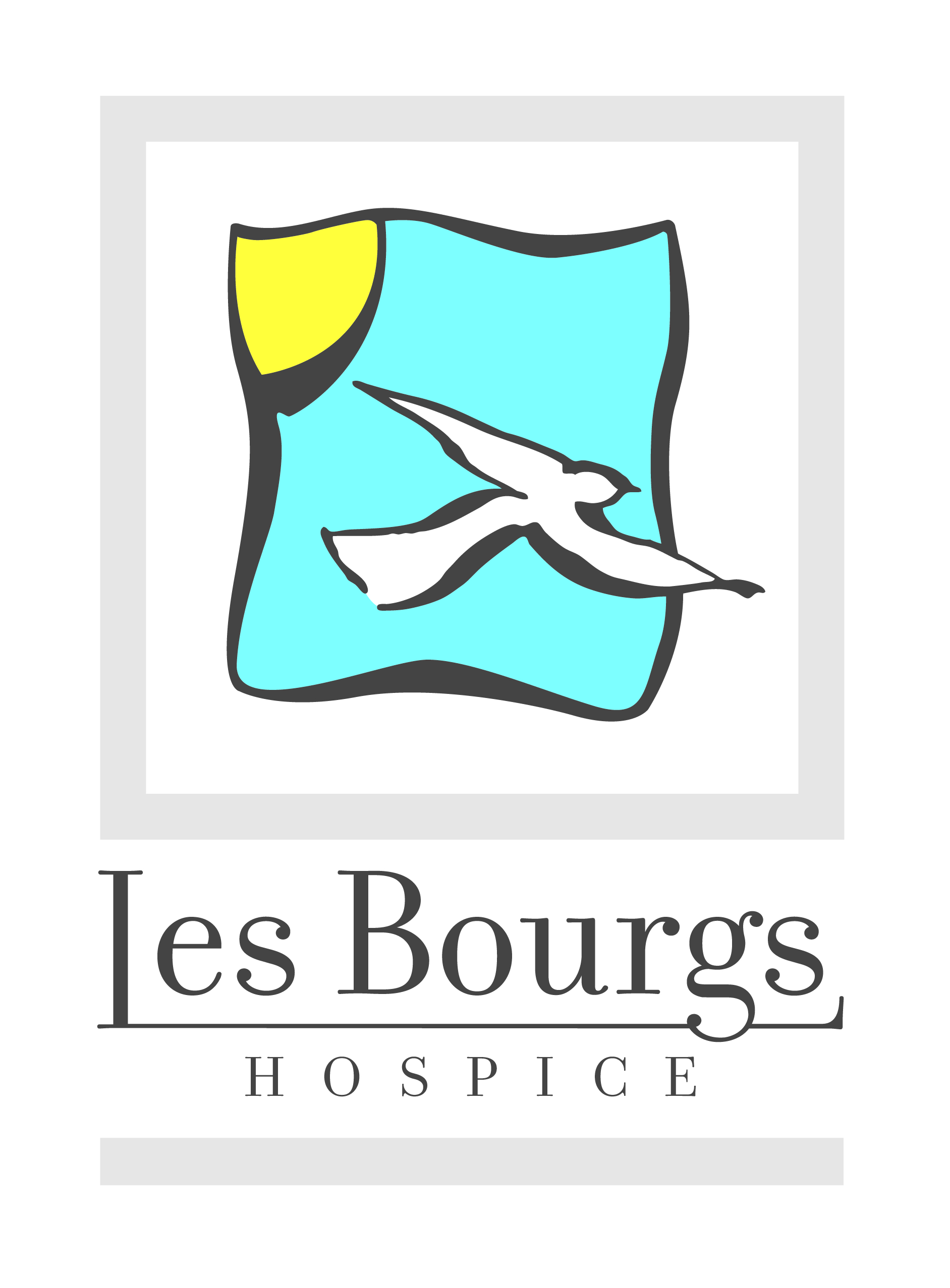 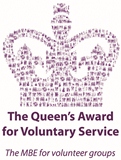 	                                Help our HospiceReceipt/return of HSC Medical RecordsPatient name:Patient name:Patient name:DOB:DOB:DateRecords received fromNameDesignationSignatureRecords Received by Les Bourgs Hospice NameDesignationSignatureRecords returned from Les Bourgs HospiceName DesignationSignatureRecords received byNameDesignationSignature